                                Pawlett Primary School                      Term 4 Newsletter – 29th March 2019Dear Parents and Carers, What an amazing week of weather we have had and Pawlett looks especially beautiful in the sunshine. Thank you to everyone who supported the book fair this week. I love how enthusiastic our children are about reading and really appreciate everyone at home reinforcing this key skill. We are always looking for ways to enhance our learning environment at Pawlett to really benefit our young people. If you have any ideas moving forward as to how we can make things better, have any skills that you would be able to share or have any availability to come in and spend time volunteering your time we would really love to hear from you. This might be weekly, termly or a one off visit. Please get in touch and offer your hep!Have a wonderful weekend with your lovely children-enjoy the sunshine and remember the clocks go forward on Saturday night.Lisa Dadds and Deb HaspellTPLT PARENT MEETING  Don’t forget on Tuesday 2nd April we are holding 2 parent meetings with the TPLT and senior teaching staff to discuss the exciting new plans we have for the future of our  school. If you have any questions about the academy conversion, or any ideas going forward, we would love to hear from you.Meetings will take place at both 3.30pm and 6pm in the school hall.AFTER SCHOOL CLUBS We are pleased to announce that next term R & W sports will be holding after school clubs for both Rounders ( Tuesday) and Cricket ( Thursday). If you would like to enrol your child / children for one of these clubs please visit their website www.randwsportscoaching.co.uk.  Prices are £7.50 for each club for the next half term, made payable online. The clubs start at 3.15pm and finish at 4.15pm.The popular Messy Church club will be starting again on 13th May, letters will be sent out nearer the time.  LEARNING REVIEW MEETINGS  There are still time slots available for next week’s learning review meetings. These are a great opprtunity to talk to your child’s teacher about how they are progressing at school and raise any concerns you may have.  If you are not able to make an appointment  on Wednesday or Thursday then please speak to the school office to arrange an alternative  date for you. MOTHER’S DAY Thank you to the PTFA for organising the donations  and wrapping so that every pupil is able to bring a gift home for their Mum or Special Someone to enjoy this Mothering Sunday. BOOK FAIRThank you for those that attended the book fair this week, we smashed our £400 target which means we get £217 to spend on new books for our school! SCHOOL PREMISES Just a reminder that although we love meeting your family pets, we do ask that dogs are kept outside of the white gates. Thank you .TEACHING OPPORTUNITIES   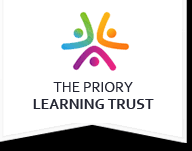 Train to teach in the local areaDo you have a degree?  Have you always wanted to train to teach?If the answer is yes then The Priory Learning Trust School Direct programme can help you achieve this goal.School Direct is a 1 year full time programme where you train to teach in local schools, either Primary or Secondary (range of subjects available).  You will spend all year developing and learning to teach, gradually taking on responsibility as the class teacher. If you’d like to find out more please contact:Denise HurrEmail: denise.hurr@theplt.org.ukPhone: 01934 510777 ext 206IMPORTANT DATES Tuesday 2nd April –  TPLT Parent meeting at 3.30pm and 6pm. Wednesday 3rd April – Learning Review MeetingsThursday 4th April – Learning Review Meetings Friday 5th April – End of term 4TERM DATES 2018-19Term 4: 	Monday 25th February 2019 to Friday 5th April 2019Term 5: 	Tuesday 23rd April 2019 to Friday 24th May 2019Term 6: 	Monday 3rd June 2019 to Tuesday 23rd July 2019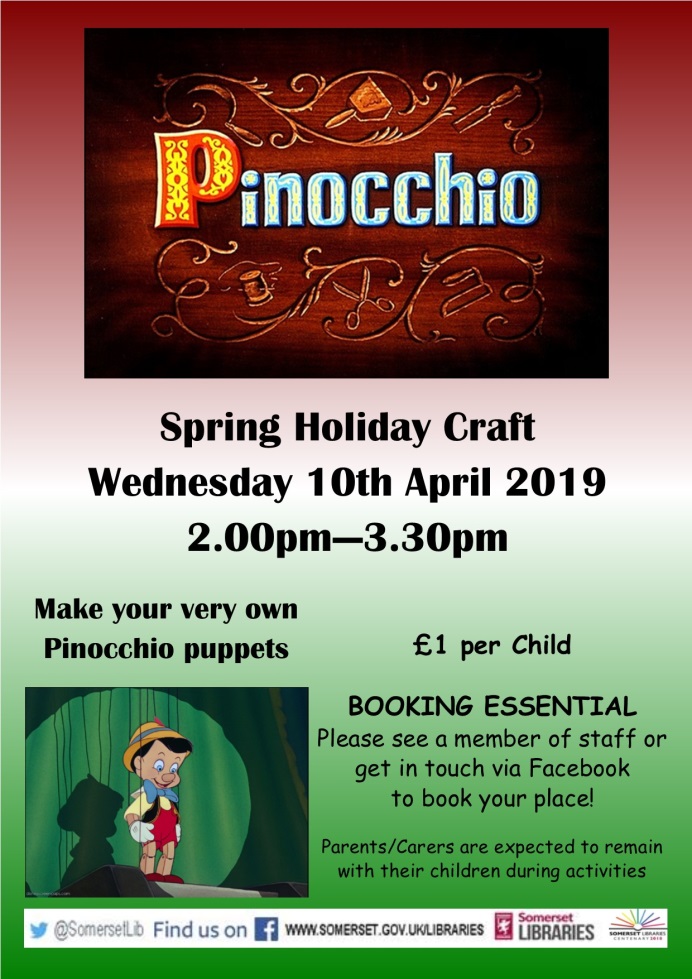 